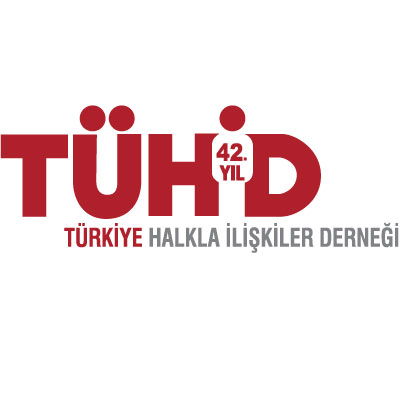 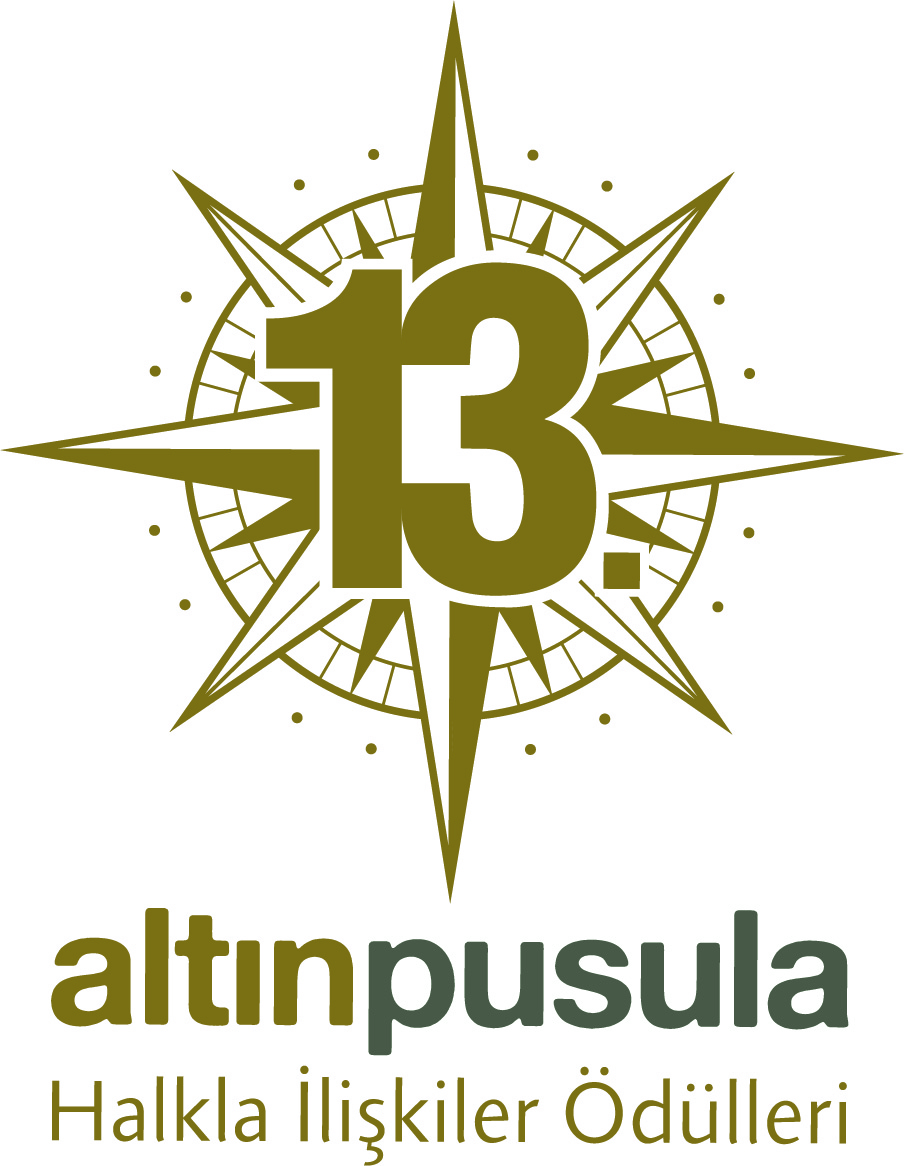 Basın Bülteni                                                                                                        12 Mayıs 201413. Altın Pusula Değerlendirmelerinde sona gelindi!Türkiye Halkla İlişkiler Derneği (TÜHİD) tarafından düzenlenen 13. Altın Pusula Halkla İlişkiler Ödülleri Yarışması’nın sonuçları, 3 Haziran Salı akşamı saat 19.15’te Radisson Blu Hotel Şişli'de gerçekleştirilecek Ödül Töreni’nde açıklanacak.

İş dünyası, akademisyen, STK, medya, iletişim, kamu ve internet camiasının temsilcilerinden oluşan Altın Pusula Seçici Kurul Üyeleri, 13 ana 10 alt kategoride 113 proje inceledi.

Altın Pusula Seçici Kurul Üyeleri şöyle;

13. Altın Pusula Seçici Kurul Başkanı ve Reklamverenler Derneği Başkanı Ahmet Pura, Habertürk TV Program YapımcısıBalçiçek İlter, KİD-Kurumsal İletişimciler Derneği Yönetim Kurulu Başkanı ve TAV Kurumsal İletişim Direktörü Bengi Vargül, İDA-İletişim Danışmanlığı Şirketleri Derneği Yönetim Kurulu Başkanı ve Tribeca İletişim Danışmanlık Genel Müdürü Cem İlhan, AK Parti, Ar-Ge Başkan Yardımcısı ve 24. Dönem AK Parti Şanlıurfa Milletvekili Doç. Dr. Zeynep Karahan Uslu, ÇYDD-Çağdaş Yaşamı Destekleme Derneği Kurumsal Gelişim ve Kurumsal İletişimden Sorumlu Merkez Yönetim Kurulu Üyesi Dr. Gül Tekalpan, IPRA - Uluslararası Halkla İlişkiler Derneği Yönetim Kurulu Başkanı ve Stage İletişim Danışmanlığı Ajans Başkanı Dr. Zehra Güngör, CNN Türk Ekonomi Müdürü Emin Çapa, Oger Telekom Pazarlama ve İş Geliştirmeden Sorumlu Genel Müdür Yardımcısı Erem Demircan , TÜHİD - Türkiye Halkla İlişkiler Derneği Yönetim Kurulu Başkanı Fügen Toksü, Vodafone Türkiye Kurumsal İlişkiler ve İletişim Direktörü Gizem Keçeci, Posta Gazetesi Ankara Temsilcisi Hakan Çelik, TOBB Medya ve İletişim Meclisi Başkanı ve Dünya Gazetesi Genel Yayın Yönetmeni Hakan Güldağ, UNDP-Birleşmiş Milletler Kalkınma Programı İstanbul Ofisi Yöneticisi Hansın Doğan, CHP İstanbul Milletvekili Melda Onur, T.C. Başbakanlık Basın Yayın ve Enformasyon Genel Müdürü Murat Karakaya, Arzum Yönetim Kurulu Başkanı Murat Kolbaşı, Eczacıbaşı Holding Kurumsal İletişim ve Sürdürülebilir Kalkınma Grup Başkanı Okşan Atilla Sanön, Zayed Üniversitesi, İletişim ve Medya Bilimleri Fakültesi, Dubai, Birleşik Arap Emirlikleri Prof. Dr. Serra Görpe, TGC-Türkiye Gazeteciler Cemiyeti Başkan Vekili ve Hürriyet Gazetesi Köşe Yazarı Vahap Munyar, THY-Türk Hava Yolları Kurumsal İletişim Başkanı Zeki Çukur.

13. Altın Pusula Halkla İlişkiler Ödülleri Genç İletişimciler Kategorisi Seçici Kurul Üyeleri; IPTV Derneği Yönetim Kurulu BaşkanıAtıf Ünaldı, İstanbul Üniversitesi İletişim Fakültesi Öğretim Üyesi Doç. Dr. Tuğçe Gürel Boran, Benchmark Ajans BaşkanıFadile Paksoy, Effect Halkla İlişkiler Ajans Başkanı Gonca Karakaş, Kadir Has Üniversitesi İletişim Fakültesi Öğretim Görevlisi İsmail Hakkı Polat, Project House Kurucu Ortağı Serhat Akkılıç.
Türkiye Halkla İlişkiler Derneği (TÜHİD)Türkiye Halkla İlişkiler Derneği, Türkiye'deki halkla ilişkiler uzmanlarını bir çatı altında toplayarak, meslek içi dayanışma sağlamak, mesleğin tanınması, yerleşmesi ve gelişmesi yolunda çalışmalar yapmak amacıyla 1972 yılında kuruldu. Başlangıç döneminde öncelikle halkla ilişkiler mesleğinin kamuoyunda tanınmasını sağlayan Dernek, daha sonraki dönemlerde dünyaya açılarak IPRA, CERP, Global Alliance ve diğer ulusal ve uluslararası mesleki kuruluşlarla bağlantı kurmuş ve halkla ilişkiler mesleğini profesyonel kimlik olarak kabul eden yüzlerce üye kazanmıştır. Dernek, CERP (Avrupa Halkla İlişkiler Federasyonu) ve Global Alliance yönetiminde bulunmaktadır. Her yıl eğitim, forum, seminer gibi birçok etkinliğe imza atan Dernek'in bu yıl on üçüncüsünü düzenlediği Altın Pusula Halkla İlişkiler ödülleri sektörde ilk ve tek olma özelliğini taşımaktadır. TÜHİD, TOBB Türkiye Medya ve İletişim Meclisi’nde temsil edilmektedir. Kalder-Türkiye Kalite Derneği ve YEKON Yaratıcı Endüstriler Konseyi Derneği Üyesidir.Bilgi için: Çiğdem Antlı / Türkiye Halkla İlişkiler Derneği / Tel: (0212) 258 02 07  cigdem.antli@tuhid.org      www.tuhid.org       www.altinpusula.org     www.altinpusula.org 